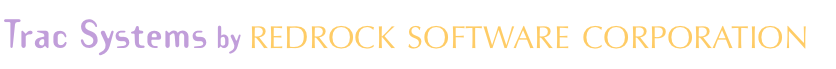 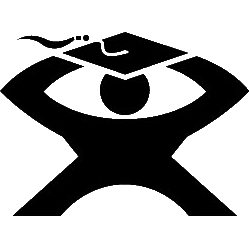 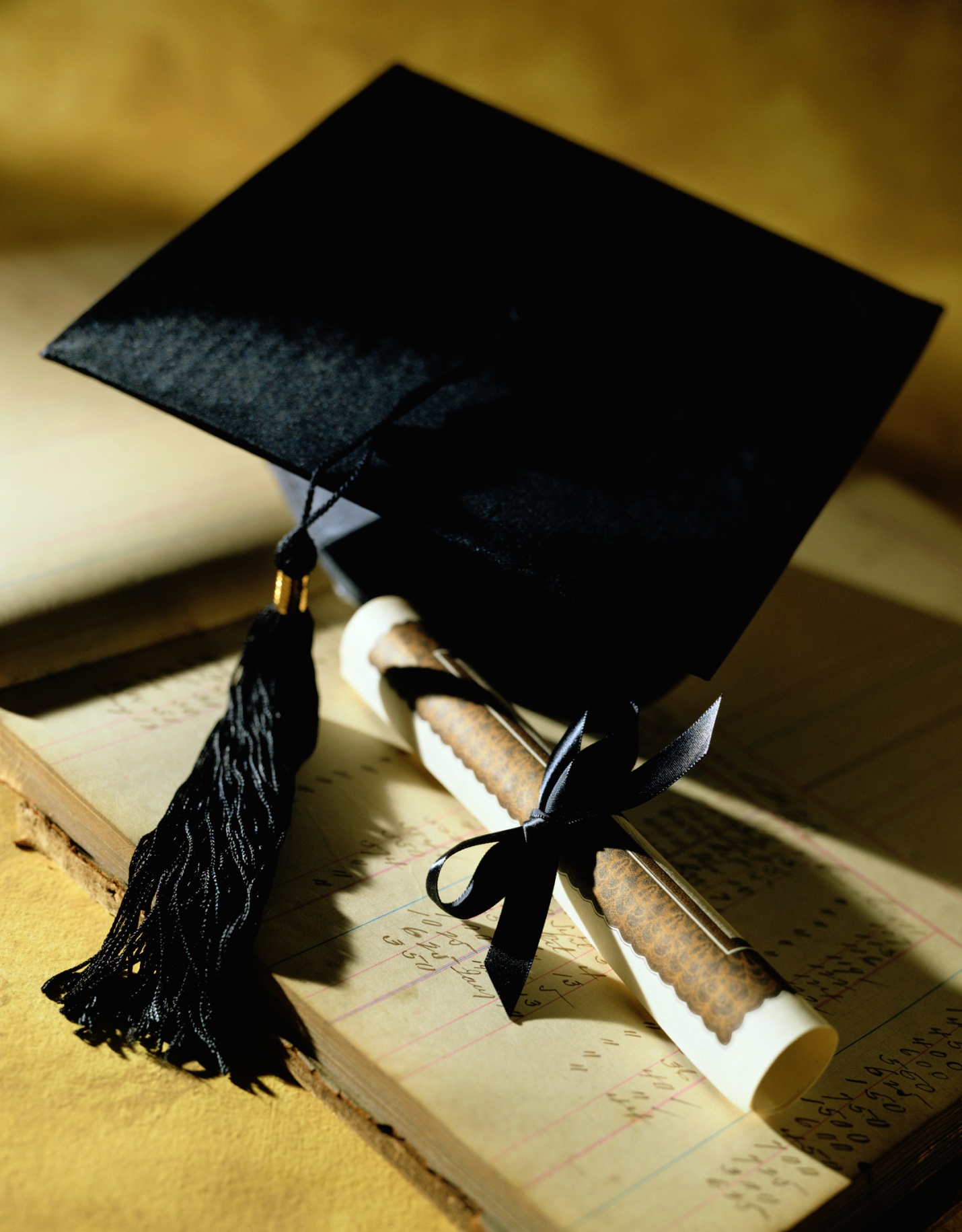 Trac Navigation Quick Search Options@ 		is the Wildcard			= 		is equal to# 		is not equal to>		is greater than>= 		is greater than or equal to< 		is less than<= 		is less than or equal to... 		is a range of values; 		is used between multiple REQUIRED phrases For example to find everyone named Kelly visiting the center called Demo@ on 7/6/2017, type: Kelly; 7/6/2017; ctr=Demo@ Special Date Search Options & Other Visit Field Search Options		Today							rsn=	For a Specific ReasonThis week						cons=	For a Specific ConsultantThis Month						sect=	For a Specific SectionThis Semester						ctr=	For a Specific CenterYesterdayLast WeekLast MonthTomorrowNext WeekNext Month  This search will list all the student that had a visit since last week for less than 30 minutes and for homework as the reason.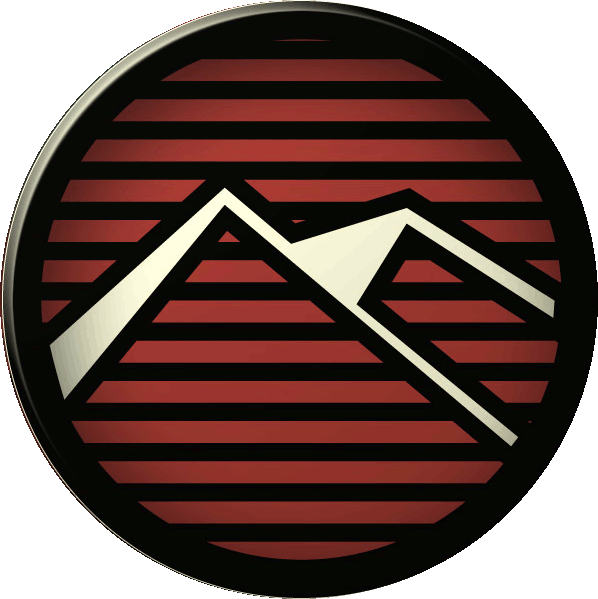 Standard Search:  Date Last Week   Total Time <= 30   Reason Home@Wiki Link:http://wiki.go-redrock.com/wiki/Search_Options